ПАВЛОГРАДСЬКА МІСЬКА РАДАВИКОНАВЧИЙ КОМІТЕТР І Ш Е Н Н Я08.01.2020р.	                  м.Павлоград					№ 15Про надання одноразовоїматеріальної допомоги для встановлення індивідуального опаленняЗгідно з  ст.40  Закону України  “Про  місцеве самоврядування в Україні», рішенням  міської ради від  07.08.2018р. № 1267-38/VIІ ”Про затвердження міської програми “Соціальний захист окремих категорій населення на 2019-2021 роки””(з урахуванням внесених змін), рішенням міської ради від 06.08.2019р. №1759-53/VII «Про внесення змін до додатку №2 рішення міської ради від 26.12.2017р. №1011-33/VII «Про затвердження «Програми реорганізації системи теплопостачання та застосування альтернативних засобів опалення в окремих районах міста Павлоград на 2017-2022 роки» (з урахуванням внесених змін), рішенням міської ради від 23.04.2019р. №1529-49/VII «Про внесення змін до рішення міської ради від 26.12.2017р. №1011-33/VII «Про затвердження «Програми реорганізації системи теплопостачання та застосування альтернативних засобів опалення в окремих районах міста Павлоград на 2017-2022роки» (з урахуванням внесених змін),  рішенням міської ради від 25.04.2018р. №1180-36/VII «Про затвердження складу комісії, Положення про комісію та Порядок надання одноразової матеріальної допомоги з міського бюджету  для встановлення індивідуального опалення в рамках «Програми реорганізації системи теплопостачання та застосування альтернативних засобів опалення в окремих районах міста Павлоград на 2017-2022 рр.»» (з урахуванням внесених змін), протоколами постійно діючої міжвідомчої комісії з розгляду питань щодо відключення споживачів від мереж центрального опалення і гарячого водопостачання та встановлення індивідуального джерела опалення від 03.07.2019р., 26.07.2019р. та 02.08.2019р., протоколом засідання комісії з надання одноразової матеріальної допомоги з міського бюджету для встановлення індивідуального опалення від  20.12.2019р. та на підставі заяв громадян виконком міської радиВ И Р І Ш И В:        1. Надати матеріальну допомогу з міського бюджету на встановлення індивідуального опалення на загальну суму 499300,00грн.(чотириста дев’яносто дев’ять тисяч триста грн. 00 коп.)  згідно з додатком.2         2. Фінансовому управлінню (Роїк) профінансувати управління  соціального захисту населення  (Бобровницька)  за рахунок коштів міського бюджету.         3. Зобов’язати управління соціального захисту населення (Бобровницька) перерахувати кошти громадянам.          4. Контроль за виконанням даного рішення покласти на заступника міського голови з питань діяльності виконавчих органів ради Шуліку О.О.                                                         Міський голова                                                                            А.О.Вершина                                                  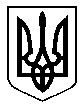 